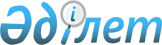 Об утверждении Соглашения о взаимодействии энергетических систем между государствами-участниками Договора об углублении интеграции в экономической и гуманитарной областях от 29 марта 1996 годаПостановление Правительства Республики Казахстан от 14 июня 1999 года № 736      Примечание РЦПИ!

      Действие Соглашения прекращено Законом РК от 24.12.2014 № 266-V.       Правительство Республики Казахстан постановляет: 

       1. Утвердить Соглашение о взаимодействии энергетических систем между государствами-участниками Договора об углублении интеграции в экономической и гуманитарной областях от 29 марта 1996 года, совершенное в городе Москва 24 ноября 1998 года. 

       2. Настоящее постановление вступает в силу со дня подписания. 



 

       Премьер-Министр 

       Республики Казахстан 



 

                              Соглашение 

              о взаимодействии энергетических систем между 

       государствами-участниками Договора об углублении интеграции в 

       экономической и гуманитарной областях от 29 марта 1996 года 



 

      Сноска. Вступает в силу 2 ноября 1999 года. 



 

      Правительство Республики Беларусь, Правительство Республики Казахстан, Правительство Кыргызской Республики, Правительство Российской Федерации и Правительство Республики Таджикистан, в дальнейшем именуемые Сторонами, 

      в целях реализации Договора между Российской Федерацией, Республикой Белоруссия, Республикой Казахстан и Киргизской Республикой об углублении интеграции в экономической и гуманитарной областях от 29 марта 1996 года, 

      придавая важное значение углублению взаимовыгодного сотрудничества, 

      желая сохранить и развить традиционные хозяйственные связи, 

      способствуя формированию единого экономического пространства, признавая совместную заинтересованность Сторон в использовании преимуществ взаимодействия энергетических систем, 

      признавая, что реализация указанных возможностей предполагает взаимное признание и эквивалентность документов об образовании, 

      согласились о нижеследующем: 



 

                              Статья 1 

      Стороны осуществляют взаимовыгодное долгосрочное сотрудничество в вопросах: 

      производства, передачи, распределения и транзита электрической энергии; 

      развития единого научно-технического, технологического и информационного пространства; 

      выполнения научных исследований, проектирования и строительства объектов электроэнергетики; 

      производства энергетического, электротехнического оборудования, материалов, средств защиты и управления. 



 

                              Статья 2 



 

      Стороны примут меры, направленные на: 

      сближение и гармонизацию национальных законодательств в области энергетики, обеспечивающих единые принципы формирования, развития и функционирования энергетического рынка; 

      создание общей системы информационного обеспечения и статистической отчетности; 

      обеспечение возможностей межгосударственных перетоков электроэнергии в условиях функционирования энергетического рынка; 

      разработку и реализацию совместных программ в отраслях электроэнергетики с использованием энергетических мощностей, линий электропередач, оборудования и других объектов энергетики; 

      осуществление взаимной помощи при ликвидации последствий стихийных бедствий и аварий на объектах энергетики; 

      взаимное признание лицензий на виды деятельности в области энергетики. 



 

                              Статья 3 



 

      Стороны будут содействовать: 

      развитию кооперации энергетических и машиностроительных предприятий государств-участников настоящего Соглашения; 

      обеспечению по взаимному согласию и в соответствии с договорами поставок материально-технических ресурсов, оборудования и услуг по ремонту, реконструкции и техническому перевооружению предприятий энергетического комплекса; 

      унификации стандартов на энергетическое оборудование, а также принципов рыночной тарифной (ценовой) политики на электрическую и тепловую энергию. 



 

                            Статья 4 



 

      Стороны будут способствовать развитию на взаимовыгодной основе прямых связей предприятий и организаций электроэнергетики государств-участников настоящего Соглашения с учетом действующих законодательств Сторон, а также созданию совместных предприятий, транснациональных компаний и финансово- промышленных групп в области энергетики. 



 

                              Статья 5 



 

      Стороны будут способствовать согласованию на государственном уровне ценовой, налоговой и таможенной политики, направленной на развитие торгово- экономических связей в электроэнергетике, обеспечению взаимоприемлемого налогового режима торговли электроэнергией, энергетическим оборудованием и запасными частями к нему. 



 

                              Статья 6 



 

      Стороны предпримут меры по обеспечению условий для защиты складов и собственности договаривающихся сторон на территориях, а также для взаимного признания сторонами лицензий на право деятельности, выданных в любой из стран данного Соглашения. 



 

                              Статья 7 



 

      Стороны обязуются создавать благоприятные условия для сотрудничества в сфере обучения и переподготовки кадров для энергетики, исходя из единых требований к уровню их подготовки. 



 

                              Статья 8 



 

      Стороны координируют свои действия при организации работ в области энергетики с третьими странами, а также при обсуждении проблем энергетики в международных организациях и форумах, если таковые затрагивают интересы участников Соглашения. 

      В целях осуществления координации действий Стороны могут при необходимости создавать совместные рабочие группы. 



 

                              Статья 9 



 

      Взаимодействие энергетических систем осуществляется в соответствии с заключаемыми договорами. 



 

                              Статья 10 



 

      Координация деятельности Сторон по обеспечению выполнения настоящего Соглашения возлагается на Интеграционный Комитет Республики Беларусь, Республики Казахстан, Кыргызской Республики и Российской Федерации. 



 

                              Статья 11 



 

      Настоящее Соглашение не затрагивает прав и обязательств Сторон, вытекающих из других международных договоров и соглашений, участниками которых они являются, в том числе заключенных между Сторонами- участниками настоящего Соглашения. 



 

                              Статья 12 



 

      Разногласия, возникающие в ходе реализации настоящего Соглашения, разрешаются путем консультаций и переговоров. 

      По требованию одной из Сторон неурегулированные разногласия передаются в Интеграционный Комитет для внесения на рассмотрение Совета глав правительств Республики Беларусь, Республики Казахстан, Кыргызской Республики и Российской Федерации. 



 

                              Статья 13 



 

      Изменения и дополнения к настоящему Соглашению оформляются Сторонами соответствующими отдельными протоколами, являющимися неотъемлемой частью настоящего Соглашения. 



 

                              Статья 14 



 

      Соглашение открыто для подписания другими государствами, разделяющими цели и принципы настоящего Соглашения и готовыми принять на себя обязательства, вытекающие из Договора между Российской Федерацией, Республикой Белоруссия, Республикой Казахстан и Киргизской Республикой об углублении интеграции в экономической и гуманитарной областях от 29 марта 1996 года. 



 

                              Статья 15 



 

      Настоящее Соглашение вступает в силу со дня получения депозитарием, которым признается Интеграционный Комитет, последнего уведомления о выполнении Сторонами внутригосударственных процедур. 

      Каждая из Сторон имеет право выйти из настоящего Соглашения путем письменного уведомления об этом депозитария не менее чем за 6 месяцев. 

      После прекращения действия настоящего Соглашения его положения будут продолжать применяться к договорам, заключенным в целях реализации настоящего Соглашения, до полного выполнения обязательств, предусмотренных такими договорами.     Совершено в г. Москве 24 ноября 1998 года в одном экземпляре нарусском языке. Подлинный экземпляр хранится в ИнтеграционномКомитете Республики Беларусь, Республики Казахстан, КыргызскойРеспублики и Российской Федерации, который направит каждомугосударству-участнику настоящего Соглашения его заверенную копию.За               За Правительство   За ПравительствоПравительство    Республики         Кыргызской Республики       Казахстан          РеспубликиБеларусьЗа               За Правительство Правительство    РеспубликиРоссийской       ТаджикистанФедерации                         Совет глав Правительств                      при Межгосударственном Совете                Республики Беларусь, Республики Казахстан,                Кыргызской Республики и Российской Федерации                             Решение   от 24 ноября 1998 г.             № 41                    г. Москва                    О Соглашении о взаимодействии               энергетических систем между государствами-участниками        Договора об углублении интеграции в экономической          и гуманитарной областях от 29 марта 1996 года 

       Совет глав правительств при Межгосударственном Совете Республики Беларусь, Республики Казахстан, Кыргызской Республики и Российской Федерации решил:     1. Принять Соглашение о взаимодействии энергетических систем между государствами-участниками Договора об углублении интеграции в экономической и гуманитарной областях от 29 марта 1996 года (прилагается).      2. В связи с ратификацией Республикой Таджикистан Договора об углублении интеграции в экономической и гуманитарной областях от 29 марта 1996 года предложить Республике Таджикистан принять участие в подписании указанного в пункте 1 Соглашения.       Премьер-           Премьер-         Премьер-      Председатель         Министр            Министр          Министр       Правительства       Республики         Республики       Кыргызской      Российской          Беларусь           Казахстан       Республики       Федерации     (Специалист: Кушенова Д.)   
					© 2012. РГП на ПХВ «Институт законодательства и правовой информации Республики Казахстан» Министерства юстиции Республики Казахстан
				